“คนวังหิน  รักษ์วังหิน  หิ้วกร้าไปหลาด”		องค์การบริหารส่วนตำบลวังหิน  ดำนินการตามแนวการบริหารจัดการขยะมูลฝอย  ประกอบไปด้วยกับการลดปริมาณขยะ  (Reduce)  การใช้ช้ำ  (Reuse)  และการแปรรูปใช้ใหม่(Recycle)  เพื่อเป็นการขับเคลื่อนการบริหารจัดการขยะในพื้นที่ตำบลวังหิน  โดยทุกส่วนราชการในตำบลวังหินและพี่น้องประชาชนตำบลวังหินร่วมรณรงค์ลดการใช้ถุงพลาสติกและโฟม  “คนวังหิน  รักษ์วังหิน  หิ้วกร้าไปหลาด”โดยร่วมรณรงค์ตั้งแต่ เดือน มกราคม 2560  เป็นต้นไปจึงขอเชิญชวนพี่น้องประชาชนตำบลวังหิน  ร่วมมือ  ร่วมใจ  รณรงค์ลดขยะพลาสติกและโฟม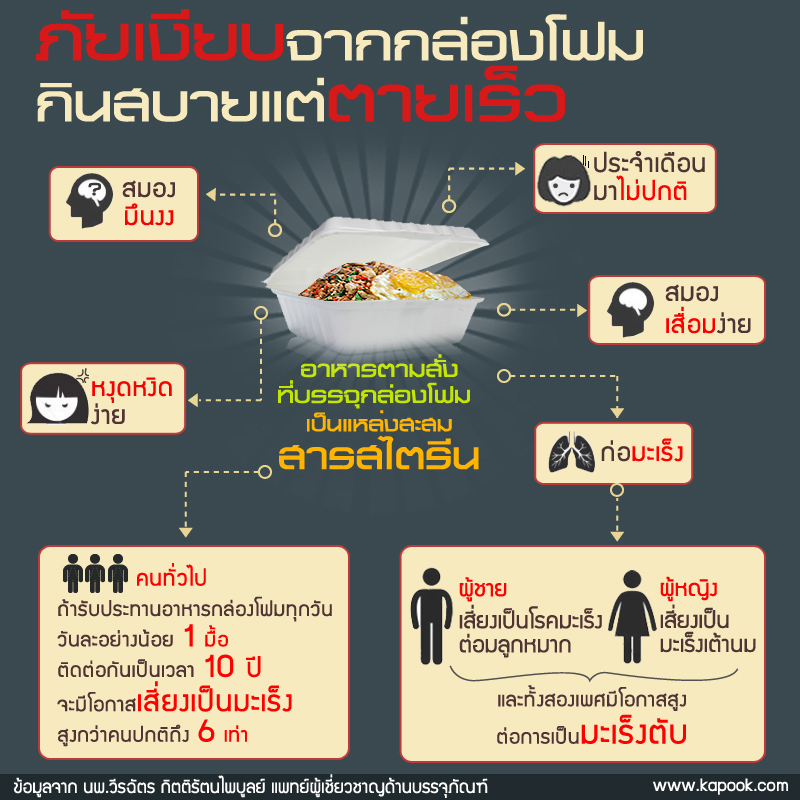 